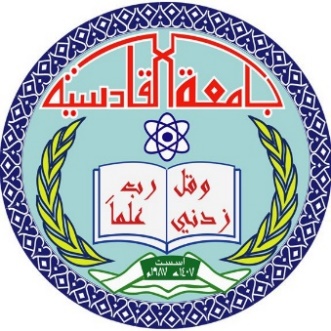 Currency Recognition SystemA graduation project is submitted to the computer science department in partial fulfillment of the requirement for the degreeof Bachelor in computer scienceBY.Rasha Mohammed       Zubaida Asaad       Alaa Jaber      Balsam BasimSupervisorL. Mohammed Hamzah Abedالأهداء لا بد لنا ونحن نخطو خطواتنا الأخيرة في الحياة الجامعية من وقفة نعود الى أعوام قضيناها في رحاب الجامعة مع أساتذتنا الكرام الذين قدموا لنا الكثير باذلين بذلك جهود كبيرة في بناء الغد لتبعث الأمة من جديد...وقبل ان نمضي نقدم أسمى أيات الشكر والأمتنان والتقدير والمحبة الى اللذين حملوا اقدس رسالة في الحياة ... الى اللذين مهدوا لنا طريق العلم والمعرفة الى جميع أساتذتنا الأفاضل ..."كن عالما، فإن لم تستطع فكن متعلما، فإن لم تستطع فأحب العلماء، فإن لم تستطع فلا تبغضهم".وأخص بالتقدير والشكر الأستاذ الفاضل محمد حمزة عبد.بسم الله الرحمن الرحيم﴿قالوا سبحانك لا علم لنا اللا ما علمتنا انك انت العليم الحكيم﴾صدق الله العظيم سورة البقرة الاية (32)Abstract:Many currencies belong to different countries worldwide, currency recognition via visible and invisible watermarks in paper currency is a new technology used for good currency classification, Currency recognition can be used to help a human for easily detecting the currency and if able convert it to other currencies without any supervision. Iraqi currency is used in this paper for recognition and identification. All the Iraqi paper currencies are tested and recognized. The sampled used (different view sides and blurry images tested), complex designs used for currency security, thus the recognition is difficult, feature extraction and detection is used for this purpose which provide efficiency, high speed, min complexity and can be used with different currencies.Chapter oneintroduction1-1 IntroductionThe design of currency is different from one to another in size, color and pattern [1]. The recognition of currency is not that the easy mission especially for those who work in banks and exchange offices, vending machines that is used for coffee and fast food and ATM machines need recognition for currency. [2] Proper software will make the mission of such people and machine easier, this system aims to do this job by processing every image. The image processing approach is discussed with MATLAB to detect the features of paper currency. Image Processing involves changing the nature of an image in order to improve its pictorial information for human interpretation. The proposed system will work on two images, one is original image of the paper currency and other is the test image on which verification is to be performed. 1-2 Literature view Debnath et al. (2010) [3], they had used ensemble neural network for currency recognition. Negative correlation learning is used to train the individual Neural Networks (NNs) in an ENN. There are different types of notes such as noisy and old notes and the machine does not easily recognize such notes. Therefore, a system developed using ENN can identify them easily and correctly. For testing, they had used notes of different dominations, which are of 2, 5, 10, 20, 50, 100 and 500 TAKAS. First, they convert the note image into gray scale and then the image is compressed. Then the compressed image is given to system as an input for recognition. The system developed using ENN can easily identify the currency with noise as well as old currency notes. With independent training, there are less chances of misclassification. Jahangir and Raja (2007) [4], they had used neural network recognition method to recognize Bangladeshi currency. They had implemented this method on cheap hardware that can be used in different places. The system takes the image of banknote as an input. The notes are scanned using less expensive sensors. The notes are trained for recognition using Back Propagation algorithm. If the note is flipped, the correct recognition is guaranteed because the axis symmetric mask is used in preprocessing stage. For experiment notes, they used eight notes of TAKA, which were recognized successfully.  Singh et al. (2011) [5], they represent the heuristic analysis of Indian currency notes and the digits of serial number of Indian currency notes to recognize them. To identify a character of currency image the features of that image should be extracted. It is very important to extract features from different notes. To extract correct features of character heuristic analysis are done before extracting features in currency recognition1-3 Structure of typical paper currency recognition system:The system presented is designed to recognize paper currency. Input to the system is an image acquired by a scanner, containing the paper currency and its output is the feature of the paper currency. The structure of the system is shown in Fig (1).Figure (1-1) Structure of typical paper currency recognition system.1-4 Data set:The currency of the Iraqi republic classified into seven categories each one of them has different colors and features, starts from 250 to 50,000 IQ dinar. During this research paper, a database has been collected and captured using a scanner device to collect images of each category for both sides front and rear. Our database consist of 140 image divided into two categories of classes. Each banknote class consist of ten images for the front side and other ten for the rear side in a database, images are captured in different cases like old, new, missing some parts or has some noise like hand writing. Each paper of the Iraqi currency has its own color shown in table (1-1).Table (1-1) IQ currency paper color.1-5 The aim of the project:The main goal of this project is to provide a system that can recognize the papers of the Iraqi currency by applying different methods and techniques to help bankers and employees who works in exchange money to recognize each paper, this will make the work more efficient, easier and will save more time. The currency recognition system has been developed to be able to classify the paper currency to its correct class, and to recognize the note quickly and correctly no matter how it loos whether it’s old, new or noisy.  It can be used in places such as shops, banks counter and automated teller machine, auto seller machine etc. it is not easy for the teller in bank to recognize different notes so a currency recognition system in the bank can reduce the human effort. 1-6 Summery: In this chapter we gave a general overview of the currency recognition system. We also introduced a small literature view of how authors used the technology to provide systems for recognizing currency papers, and we showed the structure of typical paper currency recognition system, and talked a little bit about the pre-processing. After that we showed the data sets of the Iraqi currency and what color each paper has so we can used it later in the color feature extraction. At the end we talked about the goals and the aim of the project that we are working on.Chapter twoTheory Background2-1 introduction:Now that the technology became an important thing in our lives and it’s commonly used. In this chapter will show how the system works to help recognizing the currency paper which will make it easier for the employees in the bank and people who works in the currency field to distinguish between each paper with no effort.2-2 Pre-processing:In the proposed system a high-resolution scanner is used to acquire the image. The acquired image of a paper currency is first converted to gray scale image. Conversion to gray scale facilitates further pre-processing. The task of pre-processing is achieved by converting colored currency image into grayscale, then black-white image after that. The edge of the image is filtered using Prewitt method or other methods. Different stages of an image are shown in Fig (2-1).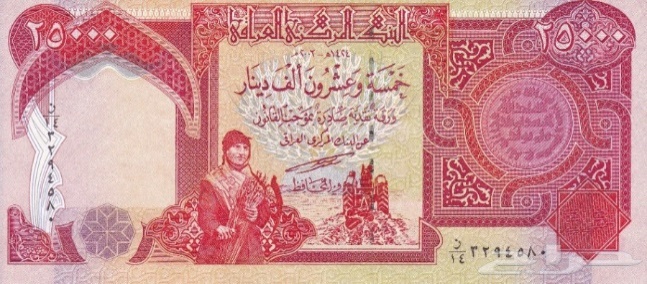 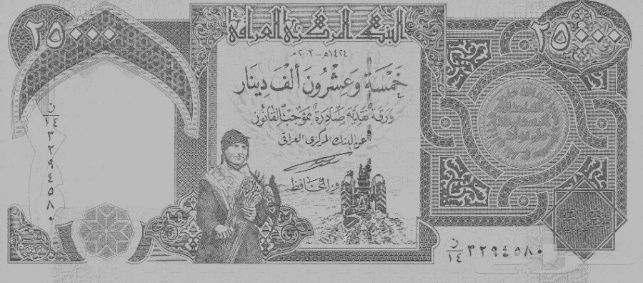                                                                    (b)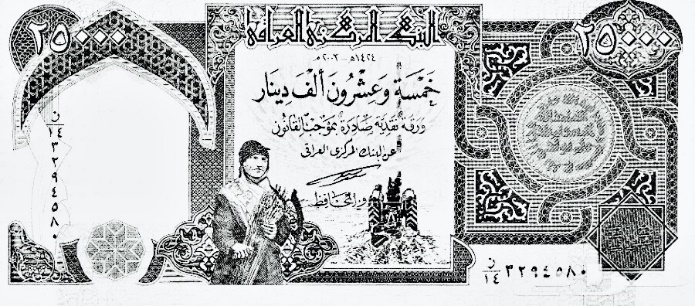                                                                   (c)Figure (2-1) Results showing different stages in a paper currency recognition system (a) Original Image, (b) Gray scale image, (c) Black and white image.This paper is meant for Iraqi paper currency recognition system. The system is designed to just recognize the Iraqi currencies. This means that this system will not be concerned with currencies other than Iraqi currencies. The system is not concerned with verification of the validity of the paper currencies (i.e. verifying that the paper currency is genuine and not fake). This is usually done using methods which might involve sensing the magnetic string embedded inside the currency, or some other methods.2-3 Colored image  A color model is a mathematical model that represents colors as 3D or 4D numbers that are the color components. The resulting set of colors is called color space. There are many color spaces in practice. The red, green, and blue RGB color space is widely used throughout computer graphics Red, green, and blue are three primary additive colors individual components are added together to form a desired color and are represented by a three- dimensional, Cartesian coordinate system show in the figure below: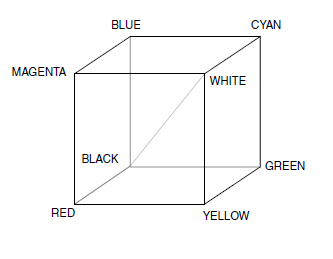 Figure (2-2) RGB color Cub.The indicated diagonal of the cub, with equal amount of each primary component represent various gray level. Table contain the RGB values for 100% amplitude, 100% saturated color bars a common video test signal. Multimedia devices (e.g., TV sets) use additive color mixing of primary colors (red, green, blue). Results are compatible with human color space. MATLAB represents colors as RGB values. However, RGB signals are not efficient for storage and transmission due to significant mutual redundancy.The RGB color space is the most prevalent choice for computer graphics because color display uses red, green, and blue to create the desired color. Therefore, the choice of RGB color space simplifies the architecture and design of the system. Also, a system that is designed using RGB color space can take advantage of a large number of existing software routines. Since this color space has been around for a number of years.2-3-1 YCbCr Color SpaceThe YCbCr color space was developed during the development of a world –wide-digital component video standard. Y is defined to have a nominal 8-bit range 16- 235, Cb and Cr are defined to have nominal range of 16-240. There are several YCbCr sampling format. YCbCr convert the primary colors (Red, Green and Blue) into perceptually meaningful information. It is a subtractive (not additive) model. YCbCr separates out a luminance signal (Y) that can be stored with a high resolution or transmitted at high bandwidth, and two chrominance components (Cb, Cr) that can be down sampled or compressed. The component Cb represents the difference between the blue component and a reference value. Cr represents the difference between the red component and a reference value. Green is achieved by using a combination of these three values. YCbCr is used in video and image formats that uses data compression like MPEG and JPEG. Convert RGB to YCbCr, Computer system consideration If the RGB data has a range of 0-255, as is commonly found in computer systems the following equations may be more convenient to use:Y = 0.257 R +0.504 G +0.098 B +16                                      Equation (2-1)Cb = - 0.148 R - 0.291 G +0.439 B +128                               Equation (2-2)Cr = 0.439 R - 0.368 G - 0.071 B +128                                  Equation (2-3)R = 1.164 (Y -16) + 1.596 (Cr-128)                                        Equation (2-5)G= 1.164 (Y -16) – 0.813 (Cr -128) – 0.391 (Cb-128)           Equation (2-6)B= 1.164 (Y -16) +2.018 (Cb -128)                                         Equation (2-7)Note the 8-bit YCbCr and RGB data should be saturated at the 0 and 255 levels to avoid underflow and overflow warp-around problems.(2-3-2) LUV color spaceCIELUV is an Adams chromatic valence color space, and is an update of the CIE 1964 (U*, V*, W*) color space (CIEUVW). The difference includes a slightly modified lightness scale, and a modified uniform chromaticity scale in which one of the coordinates, V’, is 1.5 times as large as V in its 1960 predecessor. CIELUV and CIELAB were adopted simultaneously by the CIE when no clear consensus could be formed behind only one or the other of these two-color spaces. CIELUV uses Judd-type (translational) white point adaptation (in contrast with CIELAB, which uses a “wrong” von Kries transform). This can produce useful results when working with a single illuminate, but can predict imaginary color (i.e., outside spectral locus) when attempting to use it as a chromatic adaptation transformation. The translation adaptation transforms used in CIELUV has also been shown to perform poorly in predicting corresponding colors.2-4 feature extraction: Feature extraction involves transforming the input data into a set of features which can uniquely represent an image. These set of features are also called feature vector. Visual information plays a pivotal role in our society and it will play an increasingly pervasive role in our lives [6]. The features such as color, texture and shape [7] are used for extracting the relevant information from the input image. Feature extraction provides us methods with the help of which we can identify characters uniquely and with high degree of accuracy.2-4-1 Color feature extraction Color is an important feature that makes possible recognition of images by humans. We use color to tell the difference between objects, places, and the time of day. Usually colors are defined in three-dimensional color spaces. These could either be RGB (Red, Green, and Blue), HSV (Hue, Saturation, and Value) or HSB (Hue, Saturation, and Brightness). The most common technique for extracting the color features is based on color histograms of images [8]. A color histogram tells the global distribution of colors in the images. It is very easy to compute and insensitive to small variations in the images. There are two types of color histograms, Global Color Histograms (GCHs) and Local Color Histograms (LCHs). A GCH represents one whole image with a single-color histogram. An LCH divides an image into fixed blocks and takes the color histogram of each of those blocks. LCHs contain more information about an image but are computationally expensive when comparing images. The GCH is the traditional method for color-based image retrieval. However, it does not include information concerning the color distribution of the regions of an image. Thus, when comparing GCHs one may get inconsistent result in terms of images [8] There are two main drawbacks in color histogram. First, color histogram doesn’t take into account the spatial information. The second is that the histogram is not unique and also not robust. Two different images with similar color distribution give rise to very similar histograms. Similarly, the images of the same view with different conditions of lighting create very different histograms. To deal with the first problem, many researchers suggested the use of color Correlogram for taking into account the spatial information. Correlogram is efficiently used for image indexing in content-based image retrieval. Color Correlogram extracts not only the color distribution of pixels in images like color histogram, but also extracts the spatial information of pixels in the images. The auto-correlogram of image I for color Ci, distance k is given by the equation bellow                       Equation (2-8)Color correlogram integrates both color information and space information. The use of multi resolution histogram for image retrieval is suggested in [9]. Mean:     The mean is the arithmetic average of a set of values, or distribution and we can compute it by using two types of formula, first one for one dimension and the second for two Dimension.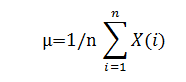                 ……Equation (2-9)Where  n =number of data setX=set of data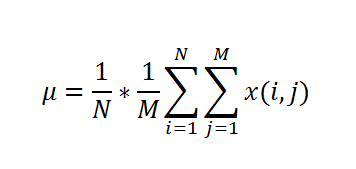 ……Equation (2-10)Where N and M =Dimension of data setX=set of data Standard Deviation        The standard deviation is kind of the "mean of the mean," and often can help you find the story behind the data. To understand this concept, it can help to learn about what statisticians call normal distribution of data. The standard deviation is a statistic that tells you how tightly all the set data are clustered around the mean in a set of data [19].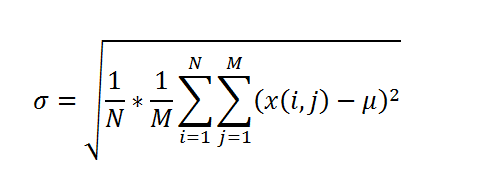 .….Equation (2-11)Mean and standard deviation can be used during the reconstruction phase, as guide line to know the compression ratio.     Skewness is a measure of the asymmetry of the data around the sample mean. If skewness is negative, the data are spread out more to the left of the mean than to the right. If skewness is positive, the data are spread out more to the right. The skewness of the normal distribution (or any perfectly symmetric distribution) is zero. The skewness of a distribution is defined as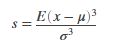 ….. Equation (2-12)2-5 Edge detection using Sobel algorithm Image edge detection is a process of locating the edge of an image which is important in finding the approximate absolute gradient magnitude at each point of an input grayscale image. The problem of getting an appropriate absolute gradient magnitude for edges lies in the method used. The Sobel operator performs a 2-D spatial gradient measurement on images. Transferring a 2-D pixel array into statically uncorrelated data set enhances the removal of redundant data, as a result, reduction of the amount of data is required to represent a digital image. The sobel edge detector uses a pair of 3x3 convolution masks, one estimating gradient in the x-direction and the other estimating gradient in the y-direction. The sobel detector is incredibly sensitive to noise in picture. It effectively highlights them as edges. Hence, sobel operator is recommended in massive data communication found in data transfer.2-6 Summary In the second chapter we discussed the theory background of the fundamentals currency recognition system and how can we extract the features from the banknote paper. Also investigated the color space models that used of the images and edge detection based on sobel technique.Chapter threepractical part3-1 introduction In this chapter will invistegate the practical implementation of the porposed work.3-1-1 Training:1-First of all we gather some pictures randomly.2- resize the pictures to a spisific size we picked (92*160) as a fixed size.3- enhance the picture to get a better version of the added picture.4- transform the rgb of the picture to luv.5- dtect the edges using the sobel function.6-  extract the features of the pictures, we extracted the mean, standard deviation(std) and the skewness.7-store all the steps thet we did previously in a data base to use it later for comparition.3-1-2 Testing:In the testing part it will do the same steps that it did in the training part but the difference is in the storing step (7) 1-First of all we gather some pictures randomly.2- resize the pictures to a spisific size we picked (92*160) as a fixed size.3- enhance the picture to get a better version of the added picture.4- transform the rgb of the picture to luv.5- dtect the edges using the sobel function.6-  extract the features of the pictures, we extracted the mean, standard deviation(std) and the skewness.7-store all the steps thet we did previously in a vectror to use it for comparition.Compare between the database from the training part with the vector from the testing part to get a result that shoes the value of the intered picture and it’s status (the currency is found or not ).The figure bellow shows the opreration of the work we did previously.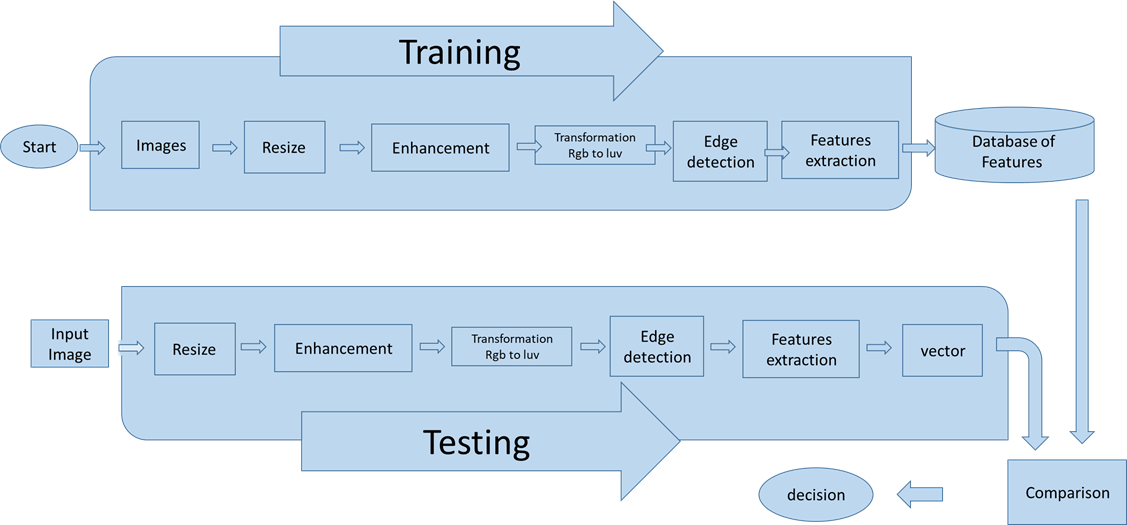 Figure 3-1 proposed system work.3-1-3 Matlab Functions used Imresize: this function is used to resize the image to the size we want .B = imresize(A,scale) returns image B that is scale times the size of A. The input image A can be a grayscale, RGB, or binary image. If A has more than two dimensions, imresize only resizes the first two dimensions. If scale is in the range [0, 1], B is smaller than A. If scale is greater than 1, B is larger than A. By default, imresize uses bicubic interpolation. Medfilt2: this function is used to enhance the picture by filtering it. B = medfilt2(A) performs median filtering of the image A in two dimensions. Each output pixel contains the median value in a 3-by-3 neighborhood around the corresponding pixel in the input image.Makecform: The makecform function supports conversions between members of the family of device-independent color spaces defined by the Commission Internationale de l'Éclairage (International Commission on Illumination, or CIE). makecform also supports conversions to and from the sRGB and CMYK color spaces. To perform a color space transformation, pass the color transformation structure created by makecform as an argument to the applycform function.mean: Average or mean value of array.M = mean(A) returns the mean of the elements of A along the first array dimension whose size does not equal 1.-If A is a vector, then mean(A) returns the mean of the elements.-If A is a matrix, then mean(A) returns a row vector containing the mean of each column.A is a multidimensional array, then mean(A) operates along the first array dimension whose size does not equal 1, treating the elements as vectors. This dimension becomes 1 while the sizes of all other dimensions remain the same.std: Standard deviation S = std(A) returns the standard deviation of the elements of A along the first array dimension whose size does not equal 1.-If A is a vector of observations, then the standard deviation is a scalar.-If A is a matrix whose columns are random variables and whose rows are observations, then S is a row vector containing the standard deviations corresponding to each column.-If A is a multidimensional array, then std(A) operates along the first array dimension whose size does not equal 1, treating the elements as vectors. The size of this dimension becomes 1 while the sizes of all other dimensions remain the same.-By default, the standard deviation is normalized by N-1, where N is the number of observations.skewness: y = skewness(X) returns the sample skewness of X. For vectors, skewness(x) is the skewness of the elements of x. For matrices, skewness(X) is a row vector containing the sample skewness of each column. For N-dimensional arrays, skewness operates along the first nonsingleton dimension of X.y = skewness(X,flag) specifies whether to correct for bias (flag = 0) or not (flag = 1, the default). When X represents a sample from a population, the skewness of X is biased; that is, it will tend to differ from the population skewness by a systematic amount that depends on the size of the sample. You can set flag = 0 to correct for this systematic bias.y = skewness(X,flag,dim) takes the skewness along dimension dim of X.skewness treats NaNs as missing values and removes them.3-2 Run of programWe have used GUI in matlab as a graphical method as shown in figure(3-2).interface of our program: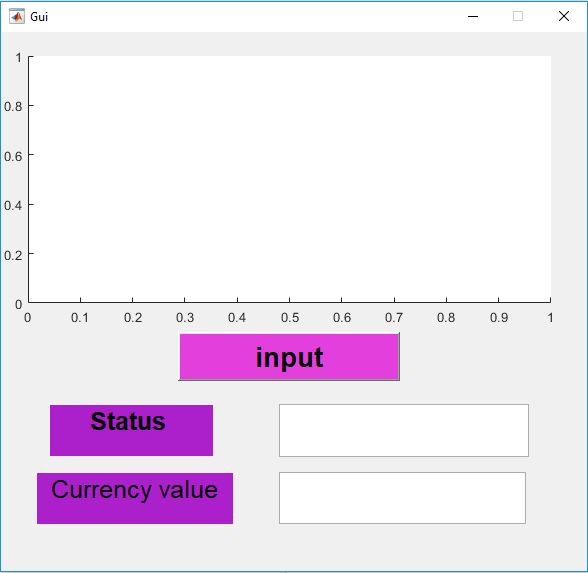 Figure(3-2) interface of the work.The window have the component as following:Input: we input the picture that we want to recognize.Status: shows if the currency is found or not.Currency value: gives the value of the intered currency paper.The picture is shown in the white part on top.As an example we inter a random picture of a currency paper such as the (250) banknote paper :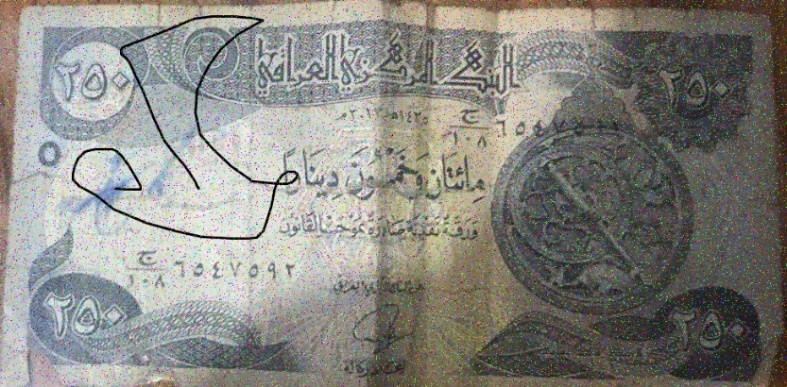 Figure (3-3) 250 IQ dinar front.It will give us the status and the value of the intered picture: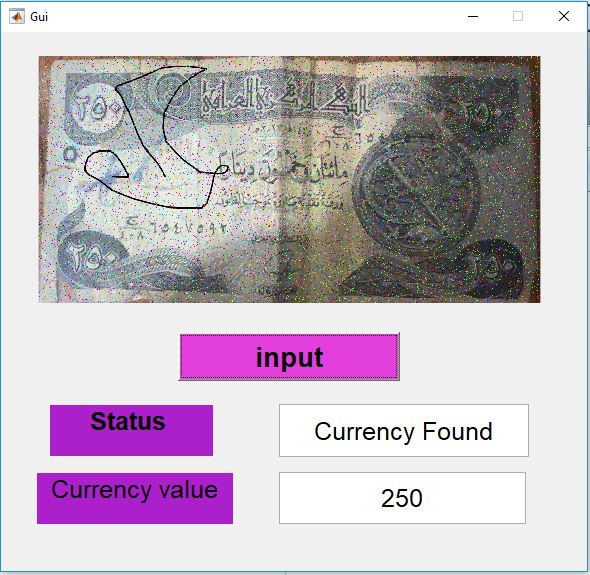 Figure (3-4) shows that the currency is found.The currency is found and the value is (250).If we added a different currency (not iraqi), like the US dollar :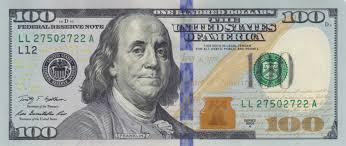 Figure (3-5) 100 US dollar front. it will not recognize the paper: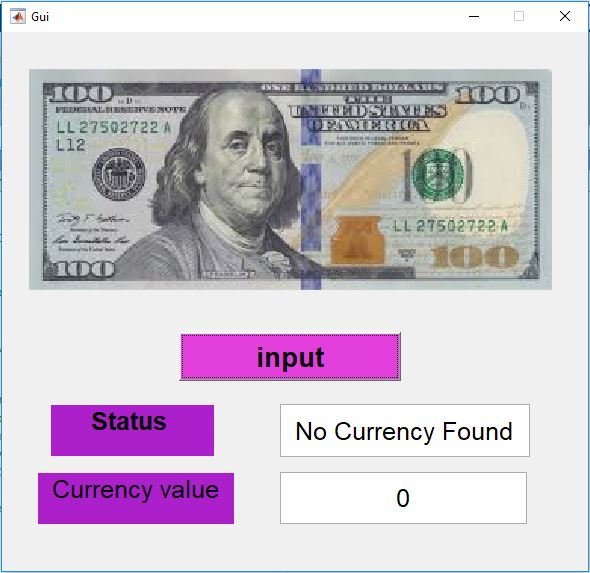 Figure(3-6) shows that the currency is not found.4-Conclution and future workCurrency recognition system uses the features of each banknote paper which are unique and detect the edges of it using sobel. we used several pictures of each banknote paper that are placed in a database that we previously created and extracted the features for each one. when we inter the paper that we want to recognize, the system will compare its feature with the fetures of the banknote papers stored in the database, if the paper we intered has the same fetures or partly similer features as one of the papers in the database then the system will show the value of it.As a future work we intend to use a better hardware, a bigger database and more features to create a system that can recognize more currencies.also using deep learning model for extract features and learn the proposed system.References  [1] Rubeena Mirza, Vinti Nanda, Paper Currency Verification System Based on Characteristic Extraction Using Image Processing, International Journal of Engineering and Advanced Technology, Volume 1, Issue 3, ISSN: 2249 – 8958, February 2012. [2] Junfang Guo, Yanyun Zhao, Anni Cai, A Reliable Method for Paper Currency Recognition Based on LBP, Proceedings, 2nd IEEE International Conference on Network Infrastructure and Digital Content, Beijing, 2010.[3] Debnath, K.K., S.U. Ahmed and Md. Shahjahan, 2010. A paper currency recognition system using negatively correlated neural network ensemble. J. Multimedia, 5(6): 560-567.  [4] Jahangir, N. and A. Raja, 2007. Bangladeshi banknote recognition by neural network with axis symmetrical masks. Proceeding of the 10th International Conference on Computer and Information Technology, pp: 105.  [5] Singh, P., G. Krishan and S. Kotwal, 2011. Image processing based heuristic analysis for enhanced currency recognition. Int. J. Adv. Technol., 2(1): 82-89.  [6] MPEG-7 overview (version 10),” ISO/IEC JTC1/SC29/WG11, Tech. Rep, 2004. D. Zhang and G. Lu, “Review of shape representation and description techniques,” Pattern Recognition, vol. 37, pp. 1-19, 2004. [7] Dr.Fuhuri Long, Dr.Hongjiang and Prof.David Dagan Feng, “Fundamental of content-based Image Retrieval” 2003.[8] Young-Jun Song, Won-bae Park, Dong-woo Kim, and Jae-Hyeong Ahn, “Content-based image retrieval using new color histogram”, Intelligent Signal Processing and Communication Systems, Proceedings of 2004 International Symposium on 18-19 Nov. 2004.[9] Buch P, Patel N, “Content Based Image Retrieval: A Review” in proceedings of KITE-pp 48-51,2011.Category Major color 250 FMain color is blue 250 RMain color is blue500 FMain color is bluish green 500 RMain color is bluish green1,000 FMain color is bluish brown 1,000 RMain color is bluish brown 5,000 FMain color is bluish dark blue5,000 RMain color is bluish dark blue10,000 FMain color is bluish green 10,000 RMain color is bluish green 25,000 FMain color is red25,000 RMain color is red50,000 FMain color is violet 50,000 RMain color is violet 